ПАСПОРТ  № 15благоустройства общественной территории сельского поселения Русскинская по состоянию на 04.10.2017г.I. Общие сведенияII. Характеристика физического состоянияПриложение: Схема общественной территории Дата проведения инвентаризации – «04» октября  2017 г.Схема общественной территории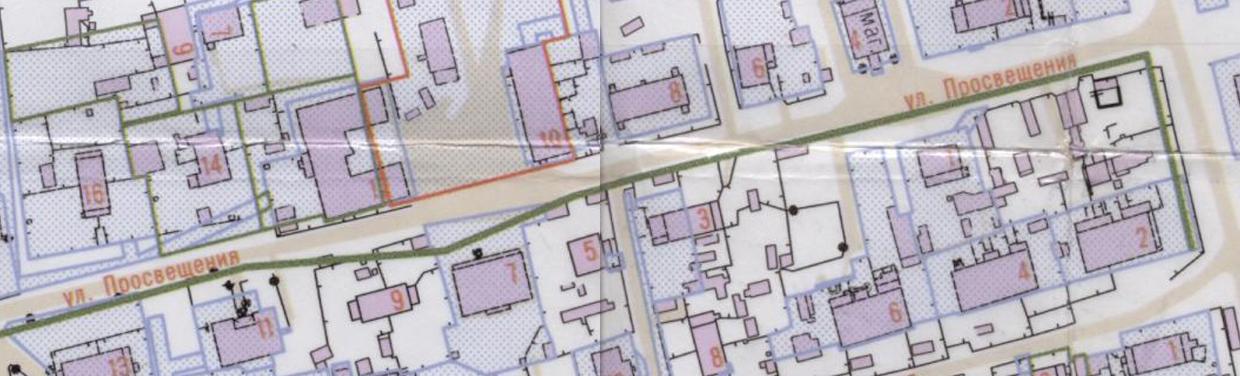 N п/пНаименование показателяЕдиница измеренияЗначение показателя1.Адрес (местоположение) общественной территории-Ул.Просвещения2.Кадастровый номер земельного участка (квартала)-86:09:03:00394:000/124:00003.Численность населения, имеющего удобный пешеходный доступ к общественной территориитыс. человек4.Общая площадь общественной территориикв. метров2883,35.Оценка физического состояния общественной территории (благоустроенная (неблагоустроенная)неблагоустроенная)6.Вид территории (парк, сквер, набережная, площадь и т.д.)N п/пНаименование показателяЕдиница измеренияЗначение показателя1.Наличие твердого покрытия, всегокв. метров2883,3в том числе:твердого покрытия дорогкв. метров2883,3твердого покрытия проездовкв. метровтвердого покрытия тротуаровкв. метров2.Наличие малых архитектурных форм и элементов благоустройства, всегоштук3в том числе:осветительных приборовштук3урнштук-скамеекштук-декоративных скульптурштук-иных элементовштук-3.Наличие приспособлений для маломобильных групп населения, всегоштук-том числе:опорных поручнейштук-пандусовштук-съездовштук-4.Потребность в ремонте твердого покрытия, всегокв. метров2883,3в том числе:твердого покрытия дорогкв. метров2883,3твердого покрытия проездовкв. метровтвердого покрытия тротуаровкв. метров5.Потребность в установке малых архитектурных форм и элементов благоустройства, всегоштук8в том числе:осветительных приборовштук3урнштук3скамеекштук2декоративных скульптурштукиных элементовштук6.Потребность в установке приспособлений для маломобильных групп населения,всегоштук-в том числе:опорных поручнейштукпандусовштуксъездовштук